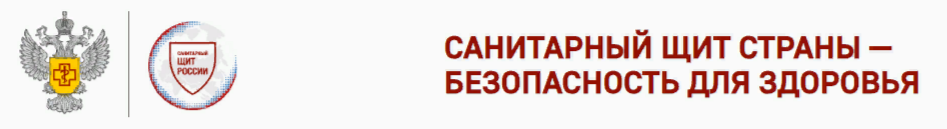 Топ-5 вопросов об энтеровирусной инфекцииРассказываем, чем опасна ЭВИ, как происходит заражение, каковы симптомы и проводится ли вакцинация.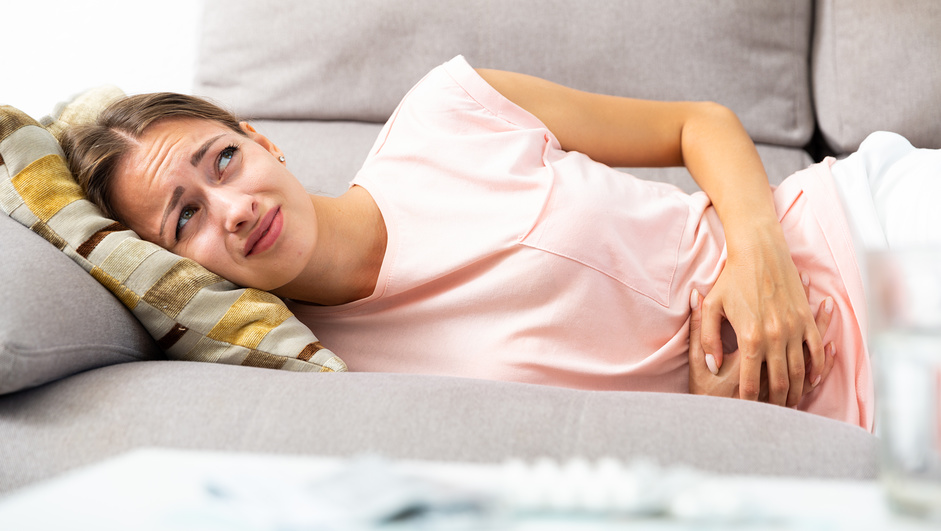 1. Что такое энтеровирусная инфекция? Энтеровирусная инфекция – это группа острых кишечных болезней, вызываемых вирусами рода Enterovirus (энтеровирусами), которые размножаются в кишечнике и распространяются по всему организму. Установлено более 60 разновидностей возбудителей этой патологии. Среди них, например, эховирусы, вирусы Коксаки, полиовирусы и другие. Патогены способны поражать слизистые оболочки, кожные покровы, мышечные ткани и нервные волокна. К возбудителю восприимчивы пациенты всех возрастных групп, но массовые вспышки обычно регистрируются в дошкольных образовательных учреждениях. До 80% детей переживают хотя бы один эпизод энтеровирусной инфекции в первые пять лет жизни. Энтеровирусы устойчивы во внешней среде, хорошо переносят низкие температуры: в условиях холодильника они сохраняются в течение нескольких недель, в водопроводной воде выживают до 18 дней, в речной воде – около месяца. 2. Как можно заразиться?Заражение возникает при употреблении инфицированной воды или приготовленного из нее льда, еды, грязных овощей, фруктов и ягод, а также через бытовые предметы, игрушки. Поэтому огромную роль в профилактике этого заболевания играет соблюдение санитарно-гигиенических правил: регулярное мытье рук, термическая обработка продуктов и кипячение воды. Важно также купаться только в официально разрешенных местах и стараться не заглатывать воду.Источник распространения инфекции – человек (носитель вируса). Возможен контактно-бытовой и воздушно-капельный путь передачи инфекции, поскольку вирус выделяется из верхних дыхательных путей. 3. Как проявляется вирус?Энтеровирусная инфекция проявляется по-разному. Например, в виде герпетической ангины, высыпаний на коже туловища, на лице в области ротовой полости и горле, расстройства пищеварения, конъюнктивита, стоматита. Также может возникнуть лихорадка, слабость, головные и мышечные боли, судороги, рвота. 4. Сколько длится болезнь? Инкубационный период энтеровирусных инфекций – от 2 до 35 дней (чаще 2–5 дня). Около 85% случаев заболевания протекает бессимптомно, у 12–14% больных диагностируют легкие лихорадочные симптомы и у 1–3% регистрируют тяжелое течение (особенно у детей раннего возраста и лиц с нарушениями иммунной системы). Большинство зараженных выздоравливает на протяжении 7–10 дней. Однако иногда у пациентов развиваются серьезные осложнения, например серозный менингит, эндокардит, миокардит, гепатит и другие. Также возможно присоединение бактериальной инфекции: там, где была сыпь, возникают гнойные выделения, краснота, отеки. Чтобы этого избежать, важно вовремя обращаться к врачу. 5. Есть ли вакцина?Специфической вакцины против энтеровирусной инфекции не существует, так как в окружающей среде присутствует большое количество серотипов, и пока нет возможности разработать препарат, способный защитить одновременно от всех групп энтеровирусов. Однако одним из методов борьбы с энтеровирусными инфекциями является вакцинация против полиомиелита, так как вакцинный штамм вируса обладает подавляющим действием на энтеровирус. После перенесенной энтеровирусной инфекции образуется пожизненный иммунитет. Однако он является сероспецифичным, то есть образуется только к тому типу вируса, которым переболел человек, и от других разновидностей энтеровирусов защитить не может.